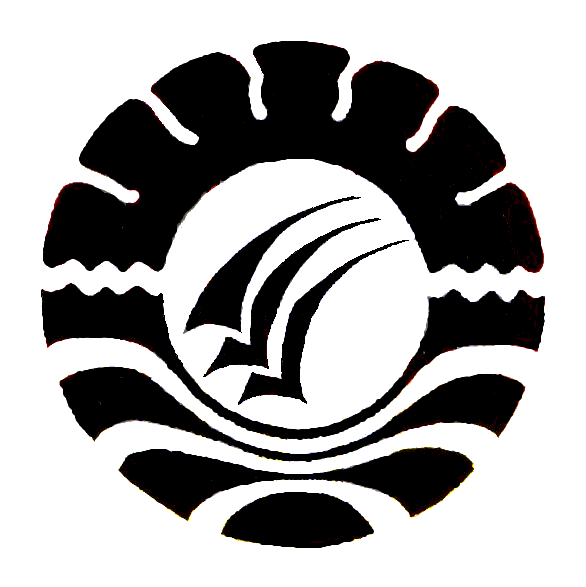 PENINGKATAN KEMAMPUAN BAHASA EKSPRESIF MELALUI PENERAPAN METODE BERCERITA PADA MURID TUNAGRAHITA RINGAN KELAS DASAR V DI SLB PEMBINA TINGKAT PROVINSI SULAWESI SELATANSKRIPSIDiajukan Kepada Fakultas Ilmu Pendidikan Universitas Negeri Makassar Untuk MemenuhiSebagian Persyaratan Memperoleh Gelar Sarjana Pendidikan (S.Pd)HARIADI KADENIM. 064504017JURUSAN PENDIDIKAN LUAR BIASA FAKULTAS  ILMU PENDIDIKAN UNIVERSITAS NEGERI MAKASAR2012PERSETUJUAN PEMBIMBINGJUDUL :	PENINGKATAN KEMAMPUAN BAHASA EKSPRESIF MELALUI PENERAPAN METODE BERCERITA PADA MURID TUNAGRAHITA RINGAN KELAS DASAR V DI SLB PEMBINA TINGKAT PROVINSI SULAWESI SELATANAtas Nama :Nama			:  Hariadi KadeNim	:  064504017Jurusan	: 	Pendidikan Luar Biasa (PLB)Fakultas	:  Ilmu PendidikanSetelah diperiksa dan dilakukan perbaikan, serta dinyatakan lulus  dalam ujian tutup skripsi pada tanggal 24 januari 2012.                                                                               Makassar, 31 Januari 2012 Pembimbing I						    Pembimbing IIDrs. Nahrawi, M. Si					Dra. Tatiana Maidina, M. SiNIP. 19490327 197203 2 002 			NIP. 19630523 198903 2 003			   Disahkan:Ketua Jurusan PLB FIP UNMDr. Triyanto Pristiwaluyo, M. Pd     NIP. 19590805 198503 1 00PENGESAHAN UJIAN SKRIPSISkripsi telah di terima oleh Panitia Ujian Skripsi dengan SK Dekan No.      324/H36.4/PP/2012 dan telah di adakan ujian skripsi pada Tanggal 24 Januari 2012, dan dinyatakan lulus oleh panitia ujian skripsi Fakultas ilmu Pendidikan Universitas Negeri Makassar. Selanjutnya dinyatakan memenuhi persyaratan dalam memperoleh gelar Sarjana Pendidikan (S. Pd) pada Jurusan Pendidikan Luar Biasa (PLB) pada tahun akademik 2011/2012.Disahkan OlehDekan Fakultas Ilmu PendidikanProf. Dr. Ismail Tolla, M.PdNIP. 19531230 198003 1 005Panitia Ujian :1. Ketua  	:	Drs. Andi Mappincara, M. Pd	 (…………………….)2. Sekertaris	:	Dr. Triyanto Pristiwaluyo, M. Pd	 (…………………….)3. pembimbing I	:	Drs. Nahrawi, M.Si 	 (…………………….)4. Pembimbing II	:	Dra. Tatiana Maidina, M. Si	 (…………………….)5. Penguji I	:	Dra. Dwiyatmi Sulasminah, M. Pd	 (……………….…….)6. penguji II 	:	Drs. H. Abd. Karim H. Ahmad, M. Pd (…………………….)MOTTO DAN PERUNTUKANKehilangan Memang Berat, Menguras Emosi dan Air MataKehilangan Menyebabkan KesedihanKesedihan Menyebabkan Keterpurukan JiwaSampai Kapan Kita akan Larut Dalam Keterpurukan itu?Oleh Karena itu, Berpikir Bijaksanalah Dalam Menanggapi Sebuah MasalahYakin Bahwa Ada Pelajaran Berharga yang Dapat Kita Petik Dalam Masalah ItuHidup Memang Susah Tapi Jangan Dipersusah(Hamsu Abdul Gani)Kuperuntukkan Karya ini Bagi Orang Tuaku Tercinta dan Saudara-saudaraku yang Tiada Henti Mendukung dan Memotivasiku dalam Meraih KesuksesanPERNYATAAN KEASLIAN SKRIPSISaya yang bertanda tangan di bawah ini :Nama 	:  Hariadi KadeN I M	:  064504017Jurusan/Program Studi 	:  Pendidikan Luar BiasaJudul Skripsi                        :	Peningkatan Kemampuan Bahasa Ekspresif Melalui Penerapan Metode Bercerita Pada Murid Tunagrahita Ringan Kelas Dasar V Di SLB Pembina Tingkat Provinsi Sulawesi SelatanMenyatakan dengan sebenarnya bahwa skripsi yang saya tulis ini benar merupakan hasil karya saya sendiri dan bukan merupakan pengambilalihan tulisan atau pikiran atau orang lain yang saya akui sebagai hasil tulisan atau pikiran sendiri.Apabila di kemudian hari terbukti bahwa skipsi ini hasil jiplakan, maka saya bersedia menerima sanksi atas perbuatan tersebut sesuai ketentuan yang berlaku.Makassar,    Januari 2012Yang Membuat Pernyataan;					  Hariadi KadeABSTRAKHariadi Kade. 2011. Peningkatan Kemampuan Bahasa Ekspresif Melalui Penerapan Metode Bercerita Murid Tunagrahita Ringan Kelas Dasar V Di SLB Pembina Tk. Provinsi Sulawesi Selatan. Skripsi. Dibimbing  Oleh  Drs. Nahrawi, M. Si  dan Dra. Tatiana Maidina, M. Si  Fakultas Ilmu Pendidikan Universitas Negeri Makassar.Penelitian ini dilatarbelakangi oleh kondisi yang terjadi di SLB Pembina Tk. Provinsi Sulawesi Selatan yang menunjukkan bahwa murid tunagrahita ringan  kelas  dasar  V memiliki kemampuan berbahasa ekspresif terbilang sangat rendah. Oleh karena itu, masalah dalam penelitian ini adalah: Bagaimanakah kemampuan bahasa ekspresif dengan menerapkan metode bercerita pada murid tunagrahita ringan kelas dasar V Di SLB Pembina Tingkat Provinsi Sulawesi Selatan?. Tujuan penelitian yaitu: Untuk mengetahui kemampuan bahasa ekspresif murid tunagrahita ringan kelas dasar V Di SLB Pembina Tingkat Provinsi Sulawesi Selatan sebelum dan penerapan metode bercerita,  dan untuk mengetahui ada tidaknya peningkatan kemampuan bahasa ekspresif murid tunagrahita ringan kelas dasar V Di SLB Pembina Tingkat Provinsi Sulawesi Selatan melalui penerapan metode bercerita.Penelitian ini menggunakan pendekatan kuantitatif degan jenis penelitian deskriptif.. adapun populasi dalm penelitian ini sebanyak 5 orang murid. Teknik yang digunakan untuk mengumpulkan data dalam penelitian ini adalah teknik tes. Teknik analisis data yang digunakan adalah analisis deskriptif kuantitatif. Hasil penelitian menunjukkan bahwa: Penerapan metode bercerita dapat meningkatkan kemampuan bahasa ekpresif pada Murid Tunagrahita Ringan Kelas Dasar V Di SLB Pembina Tk.Provinsi Sulawesi Selatan, Hal tersebut dapat dilihat dari: 1). Kemampuan bahasa ekspresif pada murid tunagrahita ringan kelas dasar V di SLB Pembina Tk. Provinsi Sulawesi Selatan sebelum penerapan metode bercerita menunjukkan kategori tidak tuntas. 2). Kemampuan bahasa ekspresif pada murid tunagrahita ringan kelas dasar V di SLB Pembina Tk. Provinsi Sulawesi Selatan setelah penerapan metode bercerita menunjukkan kategori tuntas. 3). Terdapat peningkatan kemampuan bahasa ekspresif pada murid tunagrahita ringan kelas dasar V di SLB Pembina Tk. Provinsi Sulawesi Selatan dari kategori tidak tuntas menjadi kategori tuntas, berarti penerapan metode bercerita terbukti efektif meningkatkan kemampuan bahasa ekspresif pada murid tunagrahita ringan kelas dasar V di SLB Pembina Tingkat Provinsi Sulawesi Selatan.PRAKATAPuji syukur penulis panjatkan kehadirat Allah SWT atas segala rahmat dan karunia yang telah dilimpahkan-Nya, sehingga skripsi yang berjudul “Peningkatan Kemampuan Bahasa Ekspresif Melalui Penerapan Metode Bercerita Pada Murid Tunagrahita Ringan Kelas Dasar V Di SLB Pembina Tingkat Provinsi Sulawesi Selatan” dapat terselesaikan. Berbagai kesulitan dan hambatan penulis alami selama menyelesaikan skripsi ini, namun berkat bimbingan, bantuan dan kerja sama yang tulus dan ikhlas dari berbagai pihak, khusus kepada pembimbing yang selalu menyempatkan waktunya, olehnya itu ucapan terima kasih dan penghargaan kepada Drs. Nahrawi, M. Si selaku pembimbing I dan Dra. Tatiana Maidina, M. Si, selaku pembimbing II , semoga Allah SWT melimpahkan rahmat dan hidayah Nya sepanjang hidupnya. Terima kasih dan penghargaan juga disampaikan kepada : Prof. Dr. Ismail Tolla M.Pd selaku Dekan Fakultas Ilmu pendidikan Universitas Negeri Makassar yang telah memberikan izin penelitian.Drs. M. Ali Latif Amri, M. Pd (PD I), Drs. Andi Mappincara, M. Pd (PD II), dan  Drs. Muhammad Faisal, M. Pd (PD III) yang telah banyak memberikan petunjuk, bimbingan dan arahan kepada penulis selama aktif di dunia Kemahasiswaan.Dr. Triyanto Pristiwaluyo, M. Pd  selaku Ketua Jurusan, Drs. Nahrawi, M. Si. selaku Sekretaris Jurusan Pendidikan Luar Biasa FIP UNM Makassar yang telah memberikan arahan, motivasi dan pelayanan administrasi kepada penulis selama menjadi mahasiswa sampai penyelesaian studi. Seluruh Bapak dan Ibu Staf pengajar pada Jurusan Pendidikan Luar biasa, semoga semua ilmu yang telah diberikan dapat berguna bagi penulis di masa akan datang.Dra. Fatimah Azis, M. Pd selaku Kepala SLB Pembina, Hj. Nurhayati, S. Pd selaku guru kelas dan staf SLB Pembina Tingkat Provinsi Sulawesi Selatan yang telah memberikan kemudahan dan dukungan kepada penulis selama menyelesaikan studi. Dra. Dwiyatmi Sulasminah, M. Pd, dan Drs. H. Abd. Karim H. Ahmad, M Pd selaku penguji  yang  telah  banyak memberikan masukan dan arahan kepada penulis.Kanda Fachri Mashud, S. Pd, Kanda Sunardin, S. Pd, Kanda Hariyanto Sutte,  Agusman, Zul, Rahmat, Putra,  Fair, Sofia, dan semua teman-teman 2006 yang tidak sempat disebutkan namanya masing-masing yang telah banyak membantu penulis. Adik-adik pengurus HMJ PLB FIP UNM Periode 2010-2011, angkatan 2008, 2009, dan angkatan 2010 yang telah banyak memberikan dorongan atau motivasi kepada penulis.Selesainya skripsi ini tidak terlepas  dari  berbagai  pihak  yang  telah  banyak membantu  baik  secara moril  maupun  materil, langsung dan tak langsung, khususnya dari ayahanda tersayang Kade Kambolo’ (Almarhum) dan Ibunda tercinta Daiya Ngiu (Almarhumah) serta saudara-saudaraku: Abdul Kadir, Sumarni, Rosni, Makrum, Ismail, dan Israfil.Semua jasa dan pengorbanan mereka yang tak terhingga nilainya, penulis hanya bisa mengucapkan banyak terimakasih. Penulis menyadari tidak akan pernah bisa membalas semuanya, oleh karena itu penulis hanya bisa berdoa semoga Allah SWT senantiasa memberikan Rahmat, Karunia, dan Kebahagiaan kepada mereka di dunia dan akhirat. Amin. Makassar,    Januari 2012PenulisDAFTAR ISIHALAMAN JUDUL.................................................................................................	iLEMBAR PERSETUJUAN......................................................................................	iiHALAMAN PENGESAHAN...................................................................................	iiiMOTTO DAN PERSEMBAHAN.............................................................................	ivPERNYATAAN KEASLIAN...................................................................................	vABSTRAK.................................................................................................................	viPRAKATA………….................................................................................................	viiDAFTAR ISI..............................................................................................................	xDAFTAR TABEL......................................................................................................	xiiDAFTAR GAMBAR.................................................................................................	xiiiBAB I PENDAHULUAN…………………………………………………………..	1Latar Belakang……………………………………………………………...	1Rumusan Masalah..........................................................................................	4Tujuan Penelitian...........................................................................................	4Manfaat Penelitian...............................................................................	5BAB II TINJAUAN PUSTAKA, KERANGKA PIKIR DAN PERTANYAAN PENELITIA..............................................................................................	6Kajian Pustaka............................................................................................	6Kerangka Pikir...............................................................................................	35Pertanyaan Penelitian.....................................................................................	36BAB III METODE PENELITIAN............................................................................	37Pendekatan dan Jenis Penelitian...................................................................	37Peubah dan defenisi operasonal...................................................................	38Populasi Penelitian…………………………………………….....................	39Teknik/ InstumenPengumpulan Data............................................................	40Teknik Analisis Data......................................................................................	40BAB IV HASIL PENELITIAN DAN PEMBAHASAN...........................................	42Hasil Penelitian..............................................................................................	42Pembahasan....................................................................................................	53BAB V KESIMPULAN DAN SARAN....................................................................	57Kesimpulan....................................................................................................	57Saran-saran.....................................................................................................	57DAFTAR PUSTAKA................................................................................................	59RIWAYAT HIDUPDAFTAR TABELNomor  	Judul Tabel	Halaman 3.1      Data Murid Tunagrahita Ringan Kelas Dasar V di SLB            Pembina   Tingkat  Provinsi Sulawesi Selatan.............4.1	Skor Hasil belajar Bahasa Ekspresif Sebelum Penggunaan Metode Bercerita Pada Murid Tunagrahita Ringan Kelas Dasar V Di SLB Pembina Tingkat Provinsi Sulawesi Selatan II……………………………………….				4.2	Skor Kemampuan Bahasa Ekspresif Setelah Penggunaan Metode Bercerita Pada Murid Tunagrahita Ringan Kelas Dasar V Di SLB Pembina Tingkat Provinsi Sulawesi Selatan ……………………………………………………			   	4.3	Rekapitulasi Peningkatan Kemampuan Bahasa Ekspresif sebelum dan Sesudah Penerapan Metode Bercerita Pada Murid Tunagrahita Ringan Kelas Dasar V Di SLB Pembina Tingkat Provinsi Sulawesi Selatan.......................                 							DAFTAR GAMBARNo	Judul Gambar Digram Batang	Halaman4.1 	Visualisasi Kemampuan Bahasa Ekspresif Sebelum Penggunaan Metode bercerita Pada Murid Tunagrahita Ringan Kelas Dasar V Di SLB Pembina Tingkat Provinsi Sulawesi Selatan…………………………………………...4.2 	Visualisasi Kemampuan Bahasa Ekspresif Sesudah Penggunaan Metode Bercerita Pada Murid Tunagrahita Ringan Kelas Dasar V Di SLB Pembina Tingkat Provinsi Sulawesi Selatan...................................................................4.3       Visualisasi Perbandingan Kemampuan Bahasa Ekspresif Sebelum Dan Sesudah Penerapan Metode Bercerita Pada Murid Tunagrahita Ringan Kelas Dasar V Di SLB Pembina Tingkat Provinsi Sulawesi Selatan........................DAFTAR LAMPIRAN   No  	Judul Lampiran	HalamanKisi-kisi instrumen tes prestasi belajar membaca teks percakapan murid tunagrahita ringan kelas dasar V di SLB ABCD Dharma Wanita Herlang………………….	 Instrumen tes prestasi belajar membaca teks percakapan murid tunagrahita ringan kelas dasar V di SLB ABCD Dharma Wanita Herlang………………………………...	Kriteria pemberian skor tes prestasi belajar membaca teks percakapan pada murid tunagrahita ringan kelas dasar V di SLB ABCD Dharma Wanita Herlang……….Data Mentah Hasil Penelitian…………………………Hasil tes awal (pretest) dan tes akhir (posttest) prestasi belajar membaca teks percakapan murid tunagrahita ringan kelas dasar V di SLB ABCD Dharma Wanita Herlang………………………………………………….Rencana Pelaksanaan Pembelajaran (RPP)……………..